Проект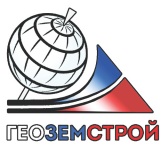 Общество с ограниченной ответственностью«ГЕОЗЕМСТРОЙ «. Воронеж, ул. Ушинского, д. 4 аТел: (473)224-71-90, факс (473) 234-04-29E-mail: mail@geozemstroy.vrn.ruГЕНЕРАЛЬНЫЙ ПЛАН СЕЛЬСКОГО ПОСЕЛЕНИЯ «ЛОЙГИНСКОЕ»УСТЬЯНСКОГО МУНИЦИПАЛЬНОГО РАЙОНА АРХАНГЕЛЬСКОЙ ОБЛАСТИПоложение о территориальном планировании2021 годОбщество с ограниченной ответственностью«ГЕОЗЕМСТРОЙ «. Воронеж, ул. Ушинского, д. 4 аТел: (473)224-71-90, факс (473) 234-04-29E-mail: mail@geozemstroy.vrn.ruЗаказчик: Государственное автономное учреждение Архангельской области «Архангельский региональный центр по ценообразованию в строительстве»Договор от г. № 43 Инв. №_______Экз._______ГЕНЕРАЛЬНЫЙ ПЛАН СЕЛЬСКОГО ПОСЕЛЕНИЯ «ЛОЙГИНСКОЕ»УСТЬЯНСКОГО МУНИЦИПАЛЬНОГО РАЙОНА АРХАНГЕЛЬСКОЙ ОБЛАСТИПоложение о территориальном планированииДиректор ООО «ГЕОЗЕМСТРОЙ»						Прилепин В. А.Начальник отдела градостроительстваи архитектуры									Поздоровкина Н. В.Инженер проекта									Кострюкова В.К.2021 годОглавлениеСВЕДЕНИЯ О ВИДАХ, НАЗНАЧЕНИИ И НАИМЕНОВАНИЯХ ПЛАНИРУЕМЫХ ДЛЯ РАЗМЕЩЕНИЯ ОБЪЕКТОВ МЕСТНОГО ЗНАЧЕНИЯ ПОСЕЛЕНИЯ, ИХ ОСНОВНЫЕ ХАРАКТЕРИСТИКИ, ИХ МЕСТОПОЛОЖЕНИЕ, А ТАКЖЕ ХАРАКТЕРИСТИКИ ЗОН С ОСОБЫМИ УСЛОВИЯМИ ИСПОЛЬЗОВАНИЯ ТЕРРИТОРИЙПАРАМЕТРЫ ФУНКЦИОНАЛЬНЫХ ЗОН. СВЕДЕНИЯ О ПЛАНИРУЕМЫХ ДЛЯ РАЗМЕЩЕНИЯ В ФУНКЦИОНАЛЬНЫХ ЗОНАХ ОБЪЕКТАХ ФЕДЕРАЛЬНОГО ЗНАЧЕНИЯ, ОБЪЕКТАХ РЕГИОНАЛЬНОГО ЗНАЧЕНИЯ, ОБЪЕКТАХ МЕСТНОГО ЗНАЧЕНИЯ, ЗА ИСКЛЮЧЕНИЕМ ЛИНЕЙНЫХ ОБЪЕКТОВ№Наименование объектаВид объектаНазначение объектаОсновные характеристикиМестоположениеХарактеристика зон с особыми условиями использования территорийОбъекты в области физической культуры и спортаОбъекты в области физической культуры и спортаОбъекты в области физической культуры и спортаОбъекты в области физической культуры и спортаОбъекты в области физической культуры и спортаОбъекты в области физической культуры и спортаОбъекты в области физической культуры и спорта1спортивная площадкаОКС в области физической культуры и массового спортаразвитие сети учреждений физической культурыстроительствоп. ЛойгаНе устанавливается№ п/пНаименование функциональной зоныПараметры функциональной зоныПараметры функциональной зоныСведения о планируемых для размещения объектах федерального значения, объектах регионального значения, объектах местного значения, за исключением линейных объектовплощадь зоны, гаиные параметры1Жилая зонаЖилая зонаЖилая зона1.1Зона застройки индивидуальными жилыми домами183,6Максимальная и средняя этажность застройки зоны – 3Коэффициент застройки – 0,2.Коэффициент плотности застройки – 0,42Общественно-деловая зонаОбщественно-деловая зонаОбщественно-деловая зона2.1Многофункциональная общественно-деловая зона1,2Предельная высота зданий, строений сооружений до .Коэффициент застройки – 0,6Коэффициент плотности застройки – 3,02.2Зона специализированной общественной застройки3,1Предельная высота зданий, строений сооружений до .Коэффициент застройки – 0,8Коэффициент плотности застройки – 2,4Объекты местного значения поселения:строительство спортивной площадки в п. Лойга;3Производственные зоны, зоны инженерной и транспортной инфраструктурПроизводственные зоны, зоны инженерной и транспортной инфраструктурПроизводственные зоны, зоны инженерной и транспортной инфраструктур3.1Производственная зона 62,7Предельное количество этажей - не устанавливаетсяКоэффициент застройки – 0,8.Коэффициент плотности застройки – 2,43.3Зона инженерной инфраструктуры 0,8-Объекты местного значения района:строительство водоочистных сооружений, п. Лойга3.4Зона транспортной инфраструктуры 300,2-4Зона сельскохозяйственного использования Зона сельскохозяйственного использования Зона сельскохозяйственного использования 4.1Зона сельскохозяйственного использования13697,8-5Зоны специального назначенияЗоны специального назначенияЗоны специального назначения5.1Зона кладбищ 4,7-5.2Зона складирования и захоронения отходов 3,06Зона режимных территорий 0,37Зона лесов62294,0-8Иные зоны16,0-